MEMORANDUMDATE: September 4, 2020TO: GCSAA MembersFROM: 2020 GCSAA Nominating Committee Darren J. Davis, CGCS – ChairmanRE: Affidavit of Nominations – 2021 GCSAA Officers and DirectorsAfter careful evaluation of each perspective nominee’s qualifications, it is the Nominating Committee’s decision to place the following candidates on the slate for the 2021 GCSAA Board of Directors at the next annual meeting scheduled for Thursday, February 4, 2021.For President:	Mark F. Jordan, CGCSFor Vice President:	Kevin P. Breen, CGCSFor Secretary/Treasurer:	Kevin P. Sunderman, CGCS	Jeff L. White, CGCSFor Director:	T.A. Barker, CGCS	Paul L. Carter, CGCS	Jon M. Christenson	Christopher A. Reverie	Marc E. Weston, CGCSBy unanimous consensus of the 2020 Nominating Committee whose signed affidavits are on record at GCSAA headquarters:Darren J. Davis, CGCS	* Robert O. Farren, Jr., CGCSDonald S. Ferreri	* Matt Gourlay, CGCS, MGMark D. Kuhns, CGCSThis is to certify that this is a true and complete copy of the affidavit of nominations for the election of the 2021 Officers and Directors of GCSAA as submitted by the 2020 Nominating Committee and is hereby presented to the membership per Article VII, Section 1 of the GCSAA Bylaws.Affidavit of Nominations Page 2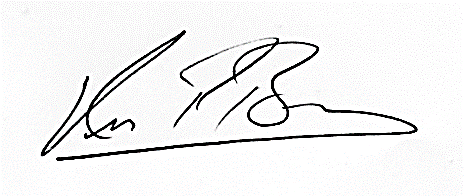 Kevin P. Breen, CGCSGCSAA Secretary/Treasurerkbreen@larinconadacc.com